CURSO ESPECIAL FISCALIDAD CRIPTOACTIVOSPREINSCRIPCION Y RESERVA DE PLAZA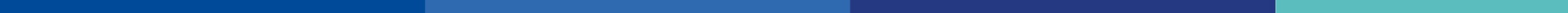 morisonacpm.com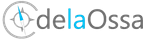 DATOS PERSONALESNombre y Apellidos :N.I.F / N.I.E:09202545-SDirección:	C.P.:	Población: 	Província:	Teléfono: 	Email:	
DATOS DE LA EMPRESANombre de la empresa: 	C.I:F:	Dirección:	C.P.:	Población: 	Provincia: 	Teléfono:	Email: 	FORMA DE PAGO     Trasferencia bancaria:       Cuenta: ES27-2100-3493-5122-0006-3466     Concepto: Curso Fiscalidad de Criptoactivos     Titular: Morison-ACPM Consultores      Referenciar Nombre y Cif de la empresa inscrita      Indicar nombre, correo electrónico y teléfono de la persona o persones inscritas  COMO NOS HAS CONOCIDO?  Antonio de la Ossa                                                                                             OTROS  Especificar:	